Vážení občané,Žádám Vás, aby  jste věnovali větší pozornost při odkládání odpadu, zejména tříděného V poslední době dochází k zásadnímu směšování všech odpadů s jinými komoditami, např. papír je vhazován do kontejneru s plasty, nebo do plastů je vkládán papír, sklo či polystyren. Např. polystyren patří do komunálního odpadu, nikoliv však stavební polystyren, ten patří do jiné kategorie a musí být likvidován odděleně. Prakticky každý týden jsou pracovníci obce nuceni přetřídit odpad uložený do kontejnerů ve sběrném místě. Navíc v případě, kdy je tříděný odpad nedostatečně vytříděn a je svozovou firmou identifikován, je obec v takovém případě finančně sankcionována a krácena při zpětné platbě.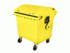 Věřím, že tato informace je dostačující a povede k zamyšlení každého občana k tomu, aby odpad odkládal do správné nádoby k tomu určené. V případě, kdy nebudete mít jistotu „kam s odpadem“, obraťte se pro informace do kanceláře obce.Papír                   Tetrapak         Sklo               Plast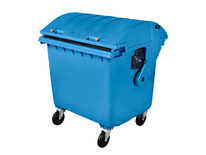 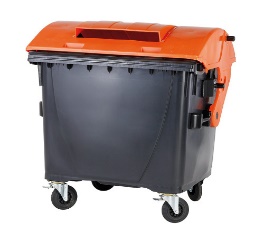 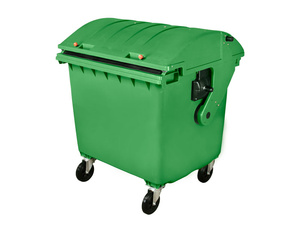 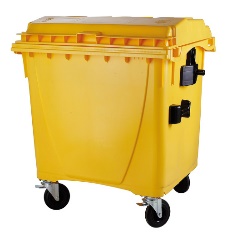 Děkuji za pochopení a Vaši spolupráciMartin PrislupskýStarosta obceV Býkvi 8.1.2020